Yale Department of ChemistryPHYSICAL CHEMISTRY SEMINARUnraveling the Vibrational Spectral Signatures and Ultrafast Dynamics of Strong H-bonds with Cryogenic Ion and 2D IR SpectroscopiesJoseph FournierAssistant Professor of Chemistry, Washington University in St. Louis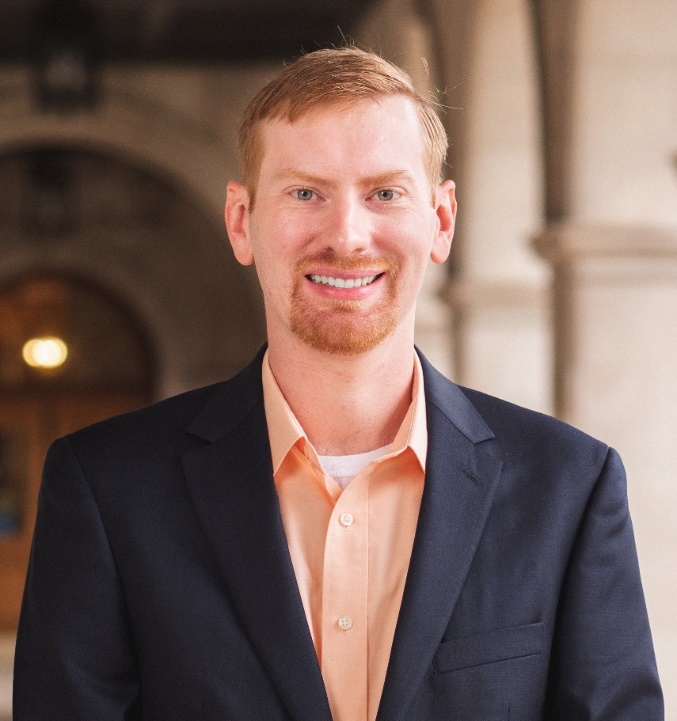 Tuesday, November 7, 2023Seminar 4 pm SCL 160 Coffee Talk: 12pm CRB 102This seminar is generously sponsored by the Mrs. Hepsa Ely Silliman Memorial Fund